La scheda vuole rappresentare una guida per identificare eventuali situazioni di alunni con bisogni educativi speciali che non rientrano nella Legge 104/92 o nella Legge 170/2010. I dati richiesti devono essere ricavati dalla percezione dei docenti in relazione al vissuto quotidiano scolastico, con le necessarie comunicazioni e interlocuzioni con la famiglia. Si sottolinea che le difficoltà rilevate, soprattutto nell’analisi delle competenze didattiche ed emotivo/relazionali, non bastano ad identificare automaticamente un BES, ma vanno valutate per capirne la natura e provvedere eventualmente alla predisposizione di un PDP. Si sottolinea infine che il Consiglio di Classe è autonomo nel decidere se formulare o meno un Piano Didattica o Personalizzato per allievi BES con eventuali strumenti compensativi (Nota MIUR n° 2363 del 22/11/2013).SCHEDA DI INDIVIDUAZIONE DEGLI ALUNNI CON  BISOGNI EDUCATIVI SPECIALI(alunni non certificati) Alunno:_____________________________________________________________________Data di nascita: _____________________________________________________________Classe: _____________________________________________________________________Tipologia di problema:	SVANTAGGIO LINGUISTICO: straniero di recente immigrazione 	SVANTAGGIO LINGUISTICO: straniero non di recente immigrazione che non ha raggiunto adeguate competenze linguistiche	SVANTAGGIO SOCIO – ECONOMICO - CULTURALE	DI NATURA FISICO-BIOLOGICA (alunno ospedalizzato o con patologie che comportano lunghe assenze per allievi affetti da disturbi non certificabili ma che hanno un fondamento clinico)	DI NATURA PSICOLOGICA E/O DISAGIO COMPORTAMENTALE / RELAZIONALEDifficoltà rilevate:	Area dell’ autonomia personale 	Area del linguaggio	Area della motricità globale e fine	Area cognitiva	Area relazionale	Area dell’autonomia operativa	Sfera socialeEventuali ed ulteriori note (Es. situazioni che si pongono oltre l’ordinaria difficoltà di apprendimento per le quali dagli stessi docenti si richiedono strumenti di flessibilità/strategie da impiegare nell’azione educativo-didattica)  __________________________________________________________________________________________________________________________________________________________________________________________________________________________________________________________________________________________________________________________________________________________________________________________________________________________ 									Il coordinatore di classe 									Prof./Prof.ssa 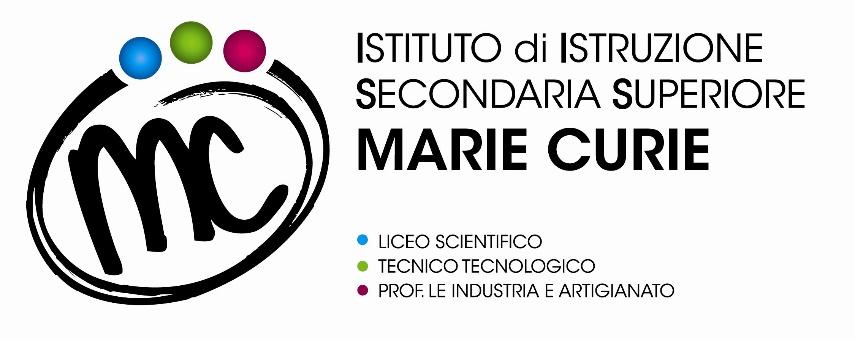 SAVIGNANO sul RUBICONE Via Togliatti n.5   C.A.P. 47039 Tel.  0541 944602 – C.F. 90038920402Mail: info@mcurie.com _ fois001002@istruzione.itP.E.C. fois001002@pec.istruzione.itWeb site: www.mcurie.edu.itTABELLA DI RILEVAZIONE DELLE DIFFICOLTA’(crocettare le voci interessate)TABELLA DI RILEVAZIONE DELLE DIFFICOLTA’(crocettare le voci interessate)TABELLA DI RILEVAZIONE DELLE DIFFICOLTA’(crocettare le voci interessate)AREA DELLEAUTONOMIE PERSONALIBisogni fisiologici AREA DELLEAUTONOMIE PERSONALIAlimentazione AREA DELLEAUTONOMIE PERSONALIPrassie dell’abbigliamentoAREA DELLEAUTONOMIE PERSONALICura del materialeAREA DELLEAUTONOMIE PERSONALIAltro (specificare):AREA DEL LINGUAGGIOComprensione verbaleAREA DEL LINGUAGGIOArticolazione delle paroleAREA DEL LINGUAGGIOStrutturazione della fraseAREA DEL LINGUAGGIOBalbuzieAREA DEL LINGUAGGIODifficoltà fonologicheAREA DEL LINGUAGGIOAltro (specificare): AREA MOTORIA GLOBALEE FINEImpaccio globaleAREA MOTORIA GLOBALEE FINECoordinazione motoria globaleAREA MOTORIA GLOBALEE FINECoordinazione oculo - manuale AREA MOTORIA GLOBALEE FINEAltro (specificare):AREA COGNITIVALivello di attenzioneAREA COGNITIVAConcentrazioneAREA COGNITIVAMemoria AREA COGNITIVALogica AREA COGNITIVACompetenze comunicativeAREA COGNITIVACompetenze pratico-operativeAREA COGNITIVAOrganizzazione spazio-temporaleAREA COGNITIVAAltro (specificare):AREA EMOTIVO - RELAZIONALERelazioni con i coetanei AREA EMOTIVO - RELAZIONALERelazioni con gli adultiAREA EMOTIVO - RELAZIONALERispetto regole condiviseAREA EMOTIVO - RELAZIONALELinguaggio provocatorioAREA EMOTIVO - RELAZIONALEIsolamento AREA EMOTIVO - RELAZIONALECollaborazione AREA EMOTIVO - RELAZIONALEOpposizioneAREA EMOTIVO - RELAZIONALEPrevaricazioneAREA EMOTIVO - RELAZIONALEAtteggiamento gregarioAREA EMOTIVO - RELAZIONALEAggressività / violenzaAREA EMOTIVO - RELAZIONALEAppropriazione di oggetti altruiAREA EMOTIVO - RELAZIONALEVandalismo AREA EMOTIVO - RELAZIONALEAutolesionismo AREA EMOTIVO - RELAZIONALEDisturbi alimentari AREA EMOTIVO - RELAZIONALEAltro (specificare):AREA DELL’AUTONOMIA OPERATIVAComprensione delle consegne AREA DELL’AUTONOMIA OPERATIVAAutonomia nell’esecuzione delle consegne AREA DELL’AUTONOMIA OPERATIVAUtilizzo corretto del materiale necessario al compitoAREA DELL’AUTONOMIA OPERATIVARispetto dei tempi di esecuzioneAREA DELL’AUTONOMIA OPERATIVAAltro (specificare): AREA DEL SÈScarsa autostima AREA DEL SÈPredisposizione a stancarsi facilmenteAREA DEL SÈDifficoltà di autocontrollo  AREA DEL SÈAltro (specificare):SFERA SOCIALEFrequenza irregolareSFERA SOCIALERipetuti ritardiSFERA SOCIALEScarsa igiene personaleSFERA SOCIALEMancanza di materiale scolasticoSFERA SOCIALEScarsa attenzione dei genitori alle richieste della scuolaSFERA SOCIALESegni di maltrattamentoSFERA SOCIALEAltro (specificare): 